Cardinal Newman Writing Task Year 2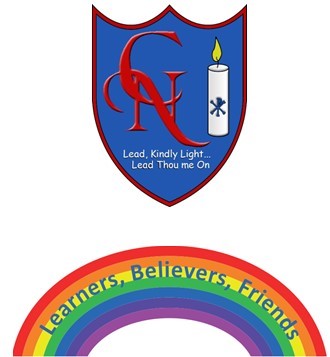 Name:Learning Objective: To write a poem about their experience of home learning Success CriteriaSelf-assessmentPeer assessmentTeacher assessmentI can use full stops and capital letters and commas correctly.I can set my work out in the style of a poem.My poem includes interesting vocabulary. I can include some rhyming words and/or similes.Feedback:Teacher: